      13. žákovské vystoupení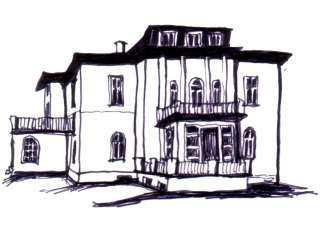             17. 4. 2018 v 18.00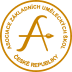                    ZUŠ A. M. Buxton, Úpice1.  J. Sychra, G. F. Händel: Cesta k branám    Juda Makabejský:  Pochod Smyčcový soubor
Josef Hejna, dipl. um.2.  Neznámý autor: Halloween, Singapore sunset  Ema Brátová - housle (2./I.)
Veronika Khunová, DiS.
Klára Pacáková3. Lidové písně: Zelenej se doubečku, Udělám si píšťaličku    F. Sládek: Což ten panský mostekJan Ježek - zpěv (3./I.)
Eva Matoušková, DiS.
Eva Slaninová4. Lidová: Černé oči, jděte spát, Když jsem plela lenJakub Zilvar - klarinet (1./I.)
Ing. Iveta Krejslerová
Eva Slaninová5. Elvis Presley: Pár havraních copánků    W. A. Mozart: MenuetStanislav Večeř - klarinet (1./I.)
Ing. Iveta Krejslerová
Eva Slaninová6. J. N. Hummel: Valčík    R. Krentzlin: Maďarský tanecHavel Adam - klavír (3./I.) čtyřruční hra
Hana Písaříková7. Lidové písně:  Kdes holubičko lítala, Maličká su          Umělá píseň: Tři citronkyŠárka Marková - klarinet (1./I.)
Ing. Iveta KrejslerováAnna Valkema8. Novák: Zvonková vílaVeronika Vavrušová, Jan Ježek – zpěv duo
Eva Matoušková, DiS.
Eva Slaninová9. Petr Sokalsky: ElegieVít Hejna- klarinet (1. / I.)Josef HejnaEva Slaninová10. A.Cofalik – Twardovski:  Dva malí oslíci      J.S.Bach: Minuet 3Natálie Marková - violoncello (3./I.)
Jana Šimková Vitverová11. Cliff Friend: Looney TunesMagdalena Gottsteinová - klarinet (3./I.)
Josef Hejna, dipl. um.
Klára Pacáková12. Gurlitt: GavotaAnežka Kultová - klavír (4./I.)13. Tomasso Albinoni: Koncert C dur - 2. věta AdagioAnna Valkema - hoboj (5./I.)
Josef Hejna, dipl. um.
Eva Slaninová14. Jan Malát: duo pro housleIrene Valkema - housle (6./I.)
Josef Hejna, dipl. um.
Josef Hejna15. Anonym: MenuetJohanka Cachová - klarinet (5./I.)
Josef Hejna, dipl. um.
Klára Pacáková16. Neznámý autor: NostalgieMikoláš Zajac - klarinet (3./II.)
Ing. Iveta Krejslerová
Eva Slaninová17. W. A. Mozart: Malá noční hudba,       V. Monti - Čardáš - RomanceSmyčcové kvarteto
Josef Hejna, dipl. um.
solo Tomáš Trachta